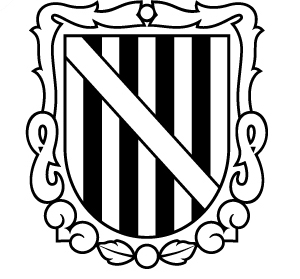 [Rúbrica]Documentació que s’ha d’adjuntar:Documentació acreditativa del compliment de l’article 12c del Decret 34/2009.Fotocòpia DNI.Certificat col·legialSol·licitud d’inscripció en el registre de veterinaris col·laboradors per al control sanitari de les campanyes de sacrifici d’animals de l’espècie porcina que es destinen al consum privat de la comunitat autònoma de les illes balearsRegistre:1. SOL·LICITANT1. SOL·LICITANT1. SOL·LICITANT1. SOL·LICITANT1. SOL·LICITANT1. SOL·LICITANT1. SOL·LICITANT1. SOL·LICITANTNom i llinatges: Nom i llinatges: NIF:NIF:Adreça de notificacióAdreça de notificacióMunicipiLocalitat Codi Postal Telèfon 1Telèfon 2FaxAdreça electrònicaAdreça electrònicaD’acord amb el Decret 34/2009, de 19 de juny, pel qual s’estableixen normes per al control sanitari d’animals de l’espècie porcina que es destinen al consum privatEXPÒS:Que dispòs dels coneixements necessaris i dels mitjans tècnics propis per realitzar les tasques de veterinari col·laborador, d’acord amb el que preveu el Decret 34/2009 i ho acredit mitjançant la documentació adjunta.Que em compromet a complir el que disposa el Decret 34/2009 i en concret amb el que disposa l’article 13.SOL·LICIT:La inscripció en el Registre de Veterinaris Col·laboradors de la Comunitat Autònoma de les Illes Balears.AUTORITZ:La cessió de les meves dades als ajuntaments que ho sol·licitin únicament per a l’activitat objecte de registre.     ,   de       de 20(Data i signatura)